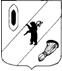 КОНТРОЛЬНО-СЧЕТНАЯ КОМИССИЯ ГАВРИЛОВ-ЯМСКОГО МУНИЦИПАЛЬНОГО РАЙОНА                                    152240, Ярославская область, г. Гаврилов-Ям, ул. Советская, д. 51___________________________________________________________________________________       Заключение  на проект  решения Собрания представителей Гаврилов-Ямского муниципального района « О  бюджете Гаврилов-Ямского муниципального  района на 2018 год и на плановый период 2019 и 2020 годов» г. Гаврилов-Ям	06.12.2017г.      Заключение Контрольно-счетной комиссии Гаврилов-Ямского муниципального района на проект  решения Собрания представителей Гаврилов-Ямского муниципального района «О  бюджете Гаврилов-Ямского муниципального района на 2017 год и на плановый период 2018 и 2019 годов» подготовлено в соответствии с требованиями Бюджетного кодекса Российской Федерации, Положения «О бюджетном процессе в Гаврилов-Ямском районе», утвержденного Решением Собрания представителей Гаврилов-Ямского муниципального района от 24.04.2008г. № 2 (в ред. от 28.09.2017 г. № 70) (далее – Положение о бюджетном процессе)  и Положения «О Контрольно-счетной комиссии Гаврилов-Ямского муниципального района», утвержденного Решением Собрания представителей Гаврилов-Ямского муниципального района  от 20.12.2012г. № 35.1. Общие положения       1.1.  Проект бюджета Гаврилов-Ямского муниципального района составляется и утверждается сроком на три года (очередной финансовый год и плановый период), что соответствует п.4 ст.169 Бюджетного кодекса Российской Федерации.          Проект  решения Собрания представителей Гаврилов-Ямского муниципального района « О  бюджете Гаврилов-Ямского муниципального района на 2018 год и на  плановый период 2019 и 2020 годов» (далее – проект решения) внесен на рассмотрение Собрания представителей Гаврилов-Ямского муниципального района  15.11.2017г.,  в сроки  установленные частью 1 статьи 185 БК РФ, пункта 3 статьи 38 Положения.        Направлен в Контрольно-счетную комиссию Гаврилов-Ямского муниципального района 15.11.2017 г. (письмо от  15.11.2017 г. №  ИС-2017/51). Проверка проводилась с 20.11.2017 по 06.12.2017г.В соответствии с пунктом 8 статьи 37 Положения о бюджетном процессе в Гаврилов-Ямском муниципальном районе, одновременно с проектом решения о бюджете в Собрание представителей представляются документы и материалы, предусмотренные статьей 184.2 БК РФ. На рассмотрение Собрания представителей представлены следующие документы и материалы:- приложения с распределением бюджетных ассигнований по разделам и подразделам классификации расходов бюджетов;- пояснительная записка к проекту решения;- приложение 1,2 к пояснительной записке к проекту решения;- постановление Администрации Гаврилов-Ямского  муниципального района от 14.09.2017г. № 1008 «Об основных направлениях бюджетной политики Гаврилов-Ямского муниципального района на 2018 год и на плановый период 2019 и 2020 годов»;- постановление Администрации Гаврилов-Ямского  муниципального района от 14.09.2017г. № 1011 «Об основных направлениях налоговой политики Гаврилов-Ямского муниципального района на 2018 год и на плановый период 2019 и 2020 годов»;- информация об итогах социально-экономического развития Гаврилов-Ямского муниципального района за 9 месяцев 2017 года и ожидаемые итоги социально-экономического развития Гаврилов-Ямского муниципального района за 2017 год; - постановление Администрации Гаврилов-Ямского муниципального района от 14.09.2017г. № 1007 «О прогнозе социально-экономического развития Гаврилов-Ямского муниципального района на 2018 год и на плановый период 2019 и 2020 годов»;- предварительный прогноз сводного финансового баланса Гаврилов-Ямского муниципального района на 2018 год и на плановый период 2019 и 2020 годов;- оценка ожидаемого исполнения бюджета Гаврилов-Ямского муниципального района за 2017 год по основным видам налоговых и неналоговых поступлений и расходов по муниципальным программам;- прогноз основных характеристик консолидированного бюджета Гаврилов-Ямского муниципального района на 2018 год и плановый период 2019-2020гг.;- прогноз поступления доходов от использования имущества, находящегося в муниципальной собственности, доходов от продажи имущества, земельных участков, акций на 2018 год и плановый период 2019-2020 годов;  -  паспорта муниципальных программ;- методики и  расчеты распределения межбюджетных трансфертов на 2018 год;- объем бюджетных ассигнований дорожного фонда Гаврилов-Ямского района с указанием сумм прогнозируемых доходных источников формирования указанного фонда и направлений его использования.Рассматриваемый проект соответствует нормам статей 184.1,184.2  Бюджетного Кодекса РФ. 1.2. Согласно статье 33 Бюджетного кодекса соблюден принцип сбалансированности бюджета Гаврилов-Ямского муниципального района,  объем предусмотренных бюджетом расходов  соответствует суммарному объему доходов бюджета и поступлений источников финансирования его дефицита.1.3. Значения всех характеристик бюджета, указанных в текстовой части проекта решения о бюджете соответствует значениям этих показателей в табличной части проекта.1.4. Решением Собрания представителей Гаврилов - Ямского муниципального района от 17.11.2016 г. № 8 «О  проведении публичных слушаний» определена дата публичных слушаний по обсуждению проекта бюджета на  12 декабря 2017 года. 1.5. Решений о предоставлении налоговых льгот, муниципальных гарантий на 2018 год не принималось.1.6. Проверкой соблюдения  требований статьи 36 БК РФ в части размещения проекта бюджета в средствах массовой информации нарушений не установлено, проект бюджета с приложениями размещен на сайте администрации Гаврилов-Ямского муниципального района Ярославской области: http://www.gavyam.ru/regulatory/bills/в разделе «Документы, Законопроекты».2.  Параметры прогноза исходных показателей принятых для составления  проекта   бюджета   на   2017  год и на плановый период 2018-2019 годовВ соответствии со ст.172 БК РФ составление  проекта   бюджета  Гаврилов-Ямского муниципального района основывается:на прогнозе социально-экономического развития Гаврилов-Ямского муниципального района  на  2018 год и плановый период 2019 -2020 годов;на основных направлениях бюджетной политики Гаврилов-Ямского муниципального района  на  2018 год и на плановый период 2019 -2020 годов;на основных направлениях налоговой политики Гаврилов-Ямского муниципального района  на  2018 год и на плановый период 2019 -2020 годов;муниципальных программах (проектах муниципальных программ, проектах изменений указанных программ).Прогноз социально-экономического развития Гаврилов-Ямского муниципального района разработан на три года (ч.1 ст.173 БК РФ) путем уточнения параметров 2018,2019 годов и добавления параметров 2020 года    ( абз. 1ч.4 ст. 173 БК РФ) и  одобрен постановлением Администрации Гаврилов-Ямского муниципального района от 14.09.2017г.  № 1007 (ч.3 ст. 173 БК РФ). Его разработка регламентировалась Порядком разработки прогноза социально-экономического развития Гаврилов-Ямского муниципального района, утвержденным постановлением Администрации Гаврилов-Ямского муниципального района  от 20.04.2015 № 560.        Согласно п. 1 ст. 169 БК РФ  проект бюджета составляется на основе прогноза социально-экономического развития в целях финансового обеспечения расходных обязательств. Состав прогноза соответствует ст. 173.3, 173.4 БК РФ.       Постановлением  Администрации  Гаврилов-Ямского  муниципального района от 07.07.2017г. № 715 «Об утверждении плана мероприятий по подготовке проекта бюджета Гаврилов-Ямского муниципального района на 2018 год и на плановый период 2019-2020 годов» срок разработки прогноза социально-экономического развития Гаврилов-Ямского муниципального района на 2018 год и на плановый период 2018-2019 годов установлен отделу экономики, предпринимательской деятельности и инвестиций  до 15.09.2017г.         Установленные сроки разработки документа соблюдены, что  соответствует  ст. 169 БК РФ.           Согласно статье 37 Бюджетного кодекса принцип достоверности бюджета означает надежность показателей прогноза социально-экономического развития соответствующей территории и реалистичность расчета доходов и расходов бюджета.  Прогноз социально-экономического развития  бюджета Гаврилов - Ямского района разработан в соответствии с требованиями Бюджетного Кодекса Российской Федерации, а также на  основе прогноза социально-экономического развития Ярославской области на 2018 год и на плановый период 2019-2020 годы.         Прогноз сформирован в двух вариантах развития. Второй вариант является более благоприятным (базовым), исходит из возможности сохранения благоприятных  внешних и внутренних условий развития и ориентирован на достижение основных социально-экономических показателей при активном воздействии на изменение сложившейся ситуации. Этот вариант предполагает в дальнейшем рост экономики района и постепенное улучшение основных социально-экономических показателей.        В текущем году разработка прогноза социально-экономического развития Гаврилов-Ямского муниципального района проходит в условиях много вариантности  развития как мировой экономики, так и развития экономики Ярославской области. 3. Основные направления бюджетной направления и налоговой политики Гаврилов-Ямского муниципального района на 2018 год и на плановый период 2019 -2020г. Основные направления бюджетной политики  Гаврилов-Ямского муниципального района  на  2018 год и на плановый период 2019 -2020 годов определены в соответствии с основными направлениями бюджетной и налоговой политики Российской Федерации на 2018 год и плановый период 2019-2020 годов, требованиями Бюджетного кодекса Российской Федерации, а также с учетом основных задач, определенных Указом Губернатора области «Об основных направлениях бюджетной и налоговой политики Ярославской области на 2018 год и на плановый период 2019 и 2020 годов».Основными целями и задачами налоговой политики на 2018-2020 годы являются: обеспечение финансовой устойчивости бюджета муниципального района, реализация приоритетных направлений социально-экономического развития Гаврилов-Ямского муниципального района, обеспечение условий для формирования и исполнения бюджета муниципального района на 2018-2020 годы в программном формате.Основные направления бюджетной политики Гаврилов-Ямского  МР на 2018 год и плановый период 2019 и 2020 годов утверждены постановлением Администрации Гаврилов-Ямского МР  14.09.2017г. № 1011, что соответствует срокам разработки, определенных Постановлением Администрации Гаврилов-Ямского муниципального района от 07.07.2017г. № 715 «Об утверждении плана мероприятий по подготовке проекта бюджета Гаврилов-Ямского муниципального района на 2018 год и на плановый период 2019-2020 годов. Основными задачами бюджетной политики на 2018-2020 годы являются:- эффективное решение текущих задач;- реализация приоритетных направлений социально-экономического развития Гаврилов-Ямского муниципального района;- обеспечение условий для формирования и исполнения бюджета муниципального района на 2018-2020 годы в программном формате.Основные направления налоговой политики Гаврилов-Ямского  МР на 2018 год и плановый период 2019 и 2020 годов утверждены постановлением Администрации Гаврилов-Ямского МР  14.09.2017г. № 1008, что соответствует срокам разработки, определенных Постановлением Администрации Гаврилов-Ямского муниципального района от 07.07.2017г. № 715 «Об утверждении плана мероприятий по подготовке проекта бюджета Гаврилов-Ямского муниципального района на 2018 год и на плановый период 2019-2020 годов. Контрольно-счетная комиссия отмечает, что в связи с изменениями бюджетного законодательства (Федеральный закон от 28.03.2017 № 48-ФЗ)  Основные направления бюджетной политики  и Основные направления налоговой политики муниципального образования следует разрабатывать и утверждать в форме единого документа «Основные направления бюджетной и налоговой политики муниципального образования».   4. Общая характеристика проекта бюджета Гаврилов-Ямского муниципального района на 2018 год и на плановый период 2019-2020 годовПунктами 1и 2 проекта решения предлагается утвердить следующие показатели основных характеристик бюджета района на 2018 год: 1) прогнозируемый общий объем доходов   определен на 2018 год в сумме 985 253,0 тыс. рублей;на 2019 год – 848 354,8 тыс. руб., на 2020 год – 755 062,1 тыс. рублей.2) общий объем расходов бюджета Гаврилов-Ямского муниципального района   на 2018 год в сумме  985 253,0 тыс. руб.;На 2019 год – 848 354,8 тыс. руб. на 2020 год – 755 062,1 тыс. руб.3) общий объем дефицита бюджета Гаврилов-Ямского муниципального района на 2018 год, на 2019 год, на 2020 год в сумме  0 рублей.Пунктом 10  утверждается размер резервных фондов Администрации Гаврилов-Ямского муниципального района на 2018г.  в сумме  700,0тыс. рублей, на 2019 год в сумме 700, 0 тыс. рублей, на 2020 год в сумме 0   рублей, что не противоречит п. 3 ст. 81 Бюджетного кодекса РФ.      Пунктом 17  устанавливается предельный объем муниципального  долга бюджета района: на  2018 год в сумме 4 000, 0 тыс.рублей, на 2019 год в сумме 4 000, 0тыс. рублей, на 2020 год в сумме 4 000, 0 тыс. рублей.       Размер  верхнего предела муниципального долга  устанавливается: на 1 января  2019г.  в  сумме  0  рублей,  в т.ч.  муниципальных  гарантий  0  руб.,  на  1 января 2020 года  0 рублей,  в т.ч.  муниципальных  гарантий  0 руб., на 1 января 2021 года 0 рублей,  в  т.ч. муниципальных  гарантий  0 руб.,  предельного объема заимствований   Гаврилов-Ямского муниципального района в 2018-2020 годах в сумме 0 рублей, что отвечает требованиям ст. 107 Бюджетного кодекса РФ.       Прогнозируемые показатели на 2018 год и на  плановый период 2019-2020 годов бюджета Гаврилов-Ямского муниципального района представлен в Таблице № 1.          Прогноз основных характеристик бюджета Гаврилов-Ямского муниципального района на 2018 год и на плановый период 2019-2020 годов    		                                                                                                                                                                                     Таблица №1        Доходы бюджета Гаврилов-Ямского муниципального района на 2018 год планируются в объеме 985 253,0 тыс. руб., со снижением по сравнению с ожидаемым исполнением 2017 года на 29 885,0  тыс. руб. или на  2,9%.     В 2019 году доходы бюджета прогнозируются в объеме  848 354,8 тыс. руб. со  снижением по сравнению с 2018 годом на 136 898,2 тыс. руб.     В 2020 году 755 062,1 тыс.руб. или со снижением по сравнению с 2019 годом на 93 3292,7 тыс. руб.5.  Анализ проекта доходной части бюджета Гаврилов-Ямского муниципального района на 2018 год и на плановый период 2019-2020 годы        5.1. Доходы  бюджета  муниципального района  на   2018  год определялись исходя из прогноза социально-экономического развития Ярославской области на 2018 год и на плановый период 2019-2020 годы и прогноза социально- экономического развития Гаврилов -Ямского муниципального района на 2018 год и на плановый период 2019-2020гг. , динамики налоговых поступлений,  а также с учетом изменений, внесенных в федеральное бюджетное и налоговое законодательство и законодательство Ярославской  области.        При оценке налоговых и неналоговых доходов учитывается максимально возможный уровень собираемости налогов, поступление недоимки прошлых периодов, реструктуризация задолженности юридических лиц, а также меры по совершенствованию администрирования.        При формировании доходной части проекта решения о бюджете соблюдены положения, определенные в:- ст. 40 «Зачисление доходов в бюджет» БК РФ; - ст. 41 «Виды доходов бюджетов» БК РФ;-ст. 42 «Доходы от использования имущества, находящегося в государственной или муниципальной собственности» БК РФ;- ст. 46 «Штрафы и иные суммы принудительного изъятия» БК РФ;- ст. 62 «Неналоговые доходы местных бюджетов» БК РФ;- ст. 64 «Полномочия муниципальных образований по формированию доходов местных бюджетов» БК РФ;-  ст. 8 «Доходы бюджета» Положения о бюджетном процессе;- ст. 9 «Виды доходов бюджета» Положения о бюджетном процессе.Согласно пояснительной записке к проекту решения о бюджете прогноз доходов бюджета муниципального района от поступления налоговых и неналоговых доходов на 2018 – 2020 годы рассчитан в соответствии с базовым вариантом прогнозами социально-экономического развития Ярославской области и Гаврилов-Ямского муниципального района.Расчеты и обоснования сумм доходов бюджета муниципального района произведены   на основании прогнозов поступления доходов, аналитических материалов  по исполнению районного бюджета, предоставленных главными администраторами доходов бюджета.         В проекте бюджета доходы на 2018 год планируются в сумме:- 2018 год: 985 253,0 тыс. рублей  (снижение к уровню 2017 года  на 2,9%),- 2019 год: 848 354,8 тыс. рублей (снижение к уровню 2018 года  на 13,9%),- 2020 год: 755 062,1 тыс. рублей (снижение к уровню 2019 года на 11,0%).      Динамика доходов бюджета муниципального района объясняется  планируемым снижением объемов  безвозмездных поступлений.           Динамика предлагаемых назначений по доходам бюджета Гаврилов-Ямского муниципального   на 2018 год  и на плановый период 2019-2020 годы по видам доходов приведены в таблице № 2.	Таблица № 2Динамика доходов бюджета Гаврилов-Ямского района на 2018 год на плановый период 2019-2020 годытыс. рублей       В 2018 году планируется незначительный рост собственных доходов бюджета (без учета доходов, полученных бюджетом в виде безвозмездных поступлений) по сравнению с соответствующим предыдущим годом на 0,4% (по налоговым доходам рост на 5,2 % , по неналоговым снижение   - на 23,4),  на 2019 год запланирован прирост в размере 3,9%, на 2019 год прирост на 6,5%.      Сумма  безвозмездных поступлений будет уточняться.
 5.2. Анализ планирования доходной части бюджета в разрезе источников доходов представлен в Таблице № 3.Анализ планирования доходной части бюджета  в разрезе источников доходов	                                                                                               Таблица № 3       В структуре доходной части бюджета района на 2018 годкардинальных изменений не предвидится, традиционно преобладаютбезвозмездные поступления, доля которых составит 89,0%,  что на 0,3 процентных пункта меньше  2017 года.        Доля собственных доходов бюджета (без учета доходов, полученных бюджетом в виде безвозмездных поступлений)  больше на 0,35  процентных пункта соответствующего предыдущего года и составит 10,4% от общего объема доходов.        В очередном финансовом году доля налоговых доходов увеличится на 0,7 % относительно показателей 2017 года и составит 9,1% от всех доходов бюджета.  Соответственно, доля неналоговых доходов бюджета района в2018 году уменьшится на 0,36% и составит 1,33 % против 1,69 % - в 2017 году.    5.3. Налоговые доходы бюджета Гаврилов-Ямского муниципального районаПлан по поступлению налоговых доходов в 2018 году рассчитан исходя из базовых показателей прогноза социально-экономического развития Гаврилов-Ямского муниципального района на 2018-2020 годы, ожидаемого поступления в 2017 году. Проектом бюджета муниципального района предлагаются следующие назначения по налоговым доходам:• на 2018 год - в сумме 89 412,0 тыс. рублей. К уровню утвержденных на 2017 год назначений по налоговым доходам предлагаемые на 2018 год назначения увеличатся: в действующихценах - на 4655,0 тыс. рублей или на 5,0%, к ожидаемым поступлениям на 4440,0 тыс. рублей или на 5,0 %;• на плановый период:- на 2019 год - в сумме 93583,0 тыс. рублей или с превышениемпрогнозируемых на 2018 год показателей на 4171,0 тыс. рублей или на4,7%.- на 2020 год - в сумме 100302,0 тыс. рублей, с ростом кзапланированному на 2019 год показателю на 6719,0 тыс. рублей или на 7,2 %.Наибольший удельный вес в прогнозируемых налоговых доходах муниципального района (82,8%) 2018 года занимает налог на доходы физических лиц (НДФЛ) в размере 74013,0 тыс. руб., что на 5884,0 тыс. руб. больше плановых показателей текущего года и на 4583,0 тыс. руб. больше выше ожидаемого исполнения 2017 года. Акцизы по подакцизным товарам:- установление норматива отчислений от акцизов на нефтепродукты в бюджет района на 2018 год в размере 0,1808%. Норматив на 2017 год установлен в размере- 0,1777.Прогноз на 2018 год – 4902,0 тыс. руб., на 2019 г. – 5518,0 тыс. руб., на 2020 год – 8389,0 тыс. руб.Для расчета НДФЛ в 2018 использован коэффициент роста фонда заработной платы в размере 106,6. Контрольно-счетной комиссией проведен анализ показателей прогнозируемых налоговых доходов проекта решения и этих же показателей, применяемых Департаментом финансов Ярославской области для расчета дотаций. Отклонений не установлено. 5.4. Неналоговые доходы бюджета Гаврилов-Ямского муниципального районаПроектом бюджета района предлагаются следующие назначения по неналоговым доходам:• на 2018 год - в сумме 13112 тыс. рублей. К уровню утвержденных на 2017 год назначений по неналоговым доходам предлагаемые на 2018 год назначения увеличатся: в действующихценах – на 4655,0 тыс. рублей или на 5,5%, к ожидаемым поступлениям уменьшатся на 4440,0 тыс. рублей или на 5,2%;• на плановый период:- на 2019 год – 93583,0 рублей, с увеличением прогнозируемых на 2018 год показателей на 4171,0 тыс. рублей или на 4,7%,-на 2020 год – 100302,0 тыс.руб., с ростом  прогнозируемых показателей на 2019 год на 6719,0 тыс. руб. или на 7,2%.      Основную часть (40,8%) всех неналоговых доходов составят доходы, получаемые в виде арендной платы  – 4860,0 тыс. рублей,  из которых 3900,0 рублей  это доходы, получаемые в виде Арендной платы за земельные участки, 700,0 тыс. рублей  - Доходы от сдачи в аренду имущества.     Прогноз поступлений доходов от  аренды муниципального имущества  исчислен исходя из начислений арендной платы в соответствии с реестром арендаторов, по договорам.Контрольно-счетная комиссия  полагает необходимым отметить следующее.1. Потенциальным резервом увеличения доходной базы  бюджета муниципального района  является принятие мер по сокращению задолженности по налоговым и неналоговым платежам.Согласно Справки о задолженности по  налогам в бюджет Гаврилов-Ямского муниципального района  по состоянию на 01.10.2017г. числится задолженность в сумме – 4347,5 тыс.рублей, по сравнению с началом года  (5060,8 тыс. рублей) уменьшилась  на 713,3 тыс. рублей: в том числе задолженность по:-  Налогу на доходы физических лиц (НДФЛ) – 1823,6 тыс. руб.,-  Арендная плата за земельные участки – 1811,3 тыс. руб.,-  Аренда имущества – 311,8 тыс. руб.,- Продажа земли- 58,5 тыс. руб.         Таким образом, резервы по увеличению доходов бюджета в виде задолженности по арендной плате за земельные участки и от аренды  имущества на 01.10.2017г. составляет 2123,1 тыс. рублей.         2.  В части оценки поступления неналоговых доходов бюджета района на 2018 год Контрольно-счетная комиссия отмечает следующее.           Доходы от продажи материальных и нематериальных активов на 2018 год планируются в сумме 1570,0 тыс. руб., что ниже ожидаемого исполнения по указанному доходному источнику на 3417,0 тыс. руб. (в 3,1 раза). К плану текущего года наблюдается рост на 9,0% или на 131,0 тыс. руб.По подгруппам: «Доходы от реализации иного имущества, находящего в собственности муниципальных районов» на 2018 год  запланированы на уровне плановых показателей на 2017 год (700,0 руб.), ожидаемое поступление на 2018 год – 2600,0 тыс. руб.  Планируется  увеличение «Доходов от продажи земельных участков» на 131,0 тыс. руб. или на 17,7% от  плановых показателей, но ниже ожидаемого исполнения на 2017 год в 2,2 раза.Снижение объясняется выбытием объектов продажи. Доходы от использования имущества, находящегося в государственной и муниципальной собственности, в 2018 году прогнозируются в сумме 4873,0 руб., что ниже на 145,0 тыс. руб. или на 2,9 % плана текущего года, также  ниже ожидаемого исполнения по указанному доходному источнику (5467,0 тыс. руб.) на 594,0 тыс. руб. или на  10,9%.По подгруппе  «Доходы, получаемые в виде арендной платы за земельные участки» уменьшатся на 403,0 тыс. руб. или на 9,4% по сравнению с плановыми показателями текущего года и на 400,0 тыс. руб. ниже ожидаемого поступления за 2017 год. Прогнозный план (программа)  приватизации муниципального имущества Гаврилов-Ямского муниципального района (далее - прогнозный план) утвержден Решением собрания представителей Гаврилов-Ямского муниципального района 31.10.2017 № 82. Пунктом 4 прогнозного плана представлено 4 (четыре) объектов недвижимого имущества, подлежащего продаже. Согласно предоставленным расчетам по неналоговым доходам прогноз доходов от реализации имущества, находящегося в собственности Гаврилов-Ямского муниципального района, рассчитан с учетом приватизации объектов, включенных в план приватизации на 2018 год и поступлений платежей в счет оплаты за недвижимое имущество, выкупаемое субъектами малого и среднего предпринимательства.5.5.  Безвозмездные поступления Гаврилов-Ямского муниципального района    Проектом бюджета района по группе доходов «Безвозмездные поступления»  прогнозируются трансферты в объеме:• на 2018 год - в сумме 882 729,0 тыс. рублей, с сокращением поотношению к:- к  утвержденным назначениям на 2017 год – на 51465,0 тыс. рублей или на 5,5%,- к  ожидаемым за 2017 год поступлениям - на 30325,0 тыс. рублей или на 3,2%;  • на плановый период:- 2019 года - в сумме 741 839,0 тыс. рублей или с сокращениемпрогнозируемых на 2018 год показателей на 140890,0 тыс. рублей или на 16,0 %;- 2020 года - в сумме  641 570,0 тыс. рублей, что меньшезапланированных на 2019 год показателей  на 100 269,0 тыс. рублей или на 13,5%.      Сокращение прогнозируемых межбюджетных трансфертов обусловлено тем, что на момент формирования проекта «О бюджете Гаврилов-Ямского муниципального района на 2018 год и на плановый период 2019 и2020 годов» в Законе Ярославской области «Об областном бюджете на2018 год и на плановый период 2019 и 2020 годов»  отсутствовало распределение по районам по некоторым  субсидиям и субвенциям.       Более подробная информация об анализе  доходов бюджета   муниципального района  на 2018 год  представлены в  Приложении  № 1 к заключению.5.6. Реестр источников доходов     В составе материалов к проекту бюджета, как того требует статья 184.2 БК РФ, представлен реестр источников доходов бюджета муниципального района на 2018 год и на плановый период 2019 и 2020 годов (далее – реестр источников доходов), который согласно пункту 1 статьи 47.1 БК РФ обязаны вести финансовые органы муниципальных образований.      Согласно пункту 3 Общих требований к составу информации, порядку формирования и ведения реестра источников доходов Российской Федерации, реестра источников доходов федерального бюджета, реестров источников доходов бюджетов субъектов Российской Федерации, реестров источников доходов местных бюджетов и реестров источников доходов бюджетов государственных внебюджетных фондов, утвержденных Постановления Правительства Российской Федерации от 31.08.2016 № 868 «О порядке формирования и ведения перечня источников доходов Российской Федерации» (далее - Общие требования) реестры источников доходов бюджетов субъектов Российской Федерации формируются и ведутся в порядке, установленном высшим исполнительным органом государственной власти субъекта Российской Федерации.      Данный порядок утвержден постановлением Администрации Гаврилов-Ямского муниципального района от 11.10.2017  № 1125 , что соответствует ст. 47.1 Бюджетного кодекса РФ.        При анализе представленного на проверку реестра источников доходов Гаврилов-Ямского муниципального района установлено:- информация, содержащаяся в реестре источников доходов включает источники доходов, администрируемые главными администраторами бюджета Гаврилов-Ямского муниципального района,-  в реестр источников доходов не включена информация об источниках доходов бюджета муниципального района, администрируемых соответствующими федеральными органами государственной власти.       Согласно п. 11 Общих требований к составу информации, порядку формирования и ведения реестра источников доходов бюджета, утвержденных Постановлением Правительства Российской Федерации от 31.08.2016 № 868, в реестры включается информация в отношении каждого источника доходов бюджета. 6.  Анализ проекта расходной части бюджета Гаврилов-Ямского муниципального района на 2018 год и на  плановый период 2019-2020 годы6.1. Проектом решения расходы бюджета Гаврилов-Ямского муниципального района на 2018 год планируются в сумме 985 253,0 тыс.руб.,  на 2019 год – 848 355,0 тыс. руб., на 2020 год – 755 062,0 тыс. руб.В 2018 году планируется снижение объема расходов бюджета муниципального района по сравнению с решением  о бюджете муниципального района  на 2017 год (в ред. от 23.11.2017 № 85) на 52063,0 тыс. руб., или на 5,0 %. (Приложение 2). В соответствии с Федеральным законом от 07.05.2013 № 104-ФЗ «О внесении изменений в Бюджетный кодекс Российской Федерации и отдельные законодательные акты Российской Федерации в связи с совершенствованием бюджетного процесса» расходная часть бюджета района на 2018 – 2020 годы сформирована в рамках муниципальных программ Гаврилов-Ямского муниципального района (далее – программы).На реализацию муниципальных программ Гаврилов-Ямского муниципального района на 2018 год запланировано –940 997,0 тыс. рублей, непрограммные расходы составят  - 43 711,0 тыс. рублей, транзитные средства для поселений – 545,0 тыс. рублей.Уменьшение бюджетных ассигнований в 2018 году по сравнению с действующей редакцией решения о бюджете муниципального района на 2017 год планируется по следующим направлениям:- общегосударственные вопросы – на 12,3 %;- национальная экономика – на 40,1%;- жилищно-коммунальное хозяйство – на 75,1%,- культура, кинематография – на 22,5%;- социальная политика – на 0,6%,Следует отметить, что в течение финансового года плановые расходы по таким разделам, как  «жилищно-коммунальное хозяйство»,  «национальная экономика» и т.д. имеют тенденцию к увеличению по мере поступления дополнительных средств из областного бюджета. Рост расходов относительно планового уровня 2017 года планируется по следующим направлениям:- национальная оборона – на 7,7%,- национальная безопасность и правоохранительная деятельность – в 2,9 раз,-  образование – на 5,2%;- физическая культура и спорт – на 10,9%.- межбюджетные трансферты общего характера бюджетам бюджетной системы Российской Федерации – на 1,3%.     6.2. Анализ формирования бюджета  Гаврилов-Ямского муниципального района на 2018 год на  плановый период 2019-2020 годыв программном форматеАнализ формирования бюджета муниципального района в программном формате осуществлен исходя из проекта Решения о бюджете, пояснительной записки (объемы бюджетных ассигнований), представленных одновременно с проектом решения, паспортов муниципальных программ.Требования пункта 2 статьи 172 Бюджетного кодекса РФ  (в ред. Федерального закона от 26.04.2007 № 63-ФЗ) устанавливают, что составление проекта бюджета основывается, в том числе и на государственных (муниципальных) программах.            В соответствии с Бюджетным кодексом Российской Федерации проект бюджета Гаврилов-Ямского муниципального района  на 2018 год и на  плановый период 2019-2020 годы сформирован в программной структуре расходов на основе 15-и муниципальных программ.            Все 15 муниципальных программы   предусмотрены Перечнем муниципальных программ Гаврилов-Ямского муниципального района год (далее - Перечень), утвержденным  Постановлением  Администрации муниципального района от 13.10.2017 № 1132 (далее – постановление от 13.10.2017 № 1132).              Все муниципальные программы (далее- МП) утверждены нормативно-правовым актом Администрации Гаврилов-Ямского муниципального района.             Сравнительный анализ Перечня утвержденных муниципальных программ и программ, включенных в Приложение № 5 к проекту бюджета муниципального района показал, что муниципальные программы, указанные в Приложении  5 к проекту бюджета, соответствуют утвержденному Перечню.Контрольно-счетная комиссия Гаврилов-Ямского района отмечает, что паспорта муниципальных программ Гаврилов-Ямского муниципального района, включенные в состав материалов проекта бюджета района, соответствуют форме паспорта муниципальной программы, определённой постановлением Правительства Ярославской области от 14.08.2013 № 1039-п, постановлением Администрации Гаврилов-Ямского муниципального района  от 26.09.2013 № 1397, указанная форма паспорта разработана для целей представления информации в Управление финансов  для составления проекта бюджета.         В соответствии со статьей 184.2 Бюджетного кодекса Российской Федерации проект решения  о  бюджете на очередной финансовый год иплановый период вносится в законодательный (представительный) орган одновременно с паспортами  муниципальных программ, проектами изменений указанных паспортов.Контрольно-счетная комиссия сопоставила объем расходов, установленный в утвержденных паспортах муниципальных программ, проектами изменений паспортов муниципальных программ с плановыми бюджетными ассигнованиями, предлагаемыми проектом бюджета на 2018 год (Таблица № 4).Для анализа принимались паспорта утвержденных муниципальных программ по состоянию на 20.11.2017г., размещенные на сайте  Администрации Гаврилов-Ямского муниципального района Ярославской области. Анализ расходов по муниципальным программам проекта бюджета муниципального района на 2018 год 	               Таблица № 4тыс. руб.       Согласно приложению к проекту бюджета «Расходы бюджета муниципального района по целевым статьям (муниципальным программам и непрограммным направлениям деятельности) и группам видов расходов классификации расходов бюджетов Российской Федерации на 2018 год» программная часть бюджета муниципального района на 2018 год запланирована в сумме 940 997,0 тыс. руб., что составляет 95,5 % от общего объема расходов бюджета муниципального района        Проектом Решения о бюджете предусматривается увеличение бюджетных ассигнований на 2018 год по сравнению с показателями Решения Собрания представителей  № 15 от 22.12.2016 с учетом изменений на 2017 год - по 8 программам.       Значительное  увеличение бюджетных ассигнований предусмотрено по программе «Развитие образования и молодежной политики» на 30804,0 тыс. рублей или на 5,5%.       Проектом Решения о бюджете предусматривается уменьшение бюджетных ассигнований на 2018 год по сравнению с показателями Решения Собрания представителей  № 15 от 22.12.2016 с учетом изменений на 2017 год – по 5 программам.       Значительное  уменьшение бюджетных ассигнований предусматривается по программам:1. МП «Обеспечение качественными коммунальными услугами населения Гаврилов-Ямского муниципального района» на 29 693,7 тыс. руб., или на 76,1%;2. МП «Развитие дорожного хозяйства» на 10 979,7 тыс. руб. или на 27,0%.Решением о бюджете вносятся изменения в объемы бюджетных ассигнований бюджета Гаврилов-Ямского муниципального района по сравнению с утвержденными в паспортах муниципальных программ по 14 программам из 15 утвержденных.При этом показатели бюджетных ассигнований на 2018-2020 годы, предусмотренные проектами паспортов муниципальных программ, представленных одновременно с проектом решения, соответствуют расходам, предусмотренным в проекте решения по 13  программам.Объемы финансирования, установленные в утвержденных паспортах муниципальных программ на 2018 год составили 752 225,4 тыс. руб., бюджетные ассигнования на реализацию муниципальных программ согласно рассматриваемому проекту решения о бюджете  - 940 997,0 тыс. руб.Таким образом, в целом бюджетные ассигнования за счет средств бюджета Гаврилов-Ямского муниципального района на реализацию  всех муниципальных программ предусмотрены в проекте бюджета в большем объеме по сравнению с утвержденными в паспортах муниципальных программ. Основанием для корректировки  муниципальных программ является ежегодное утверждение решением о бюджете и решений о внесении изменений в него.В соответствии со статьей 179 Бюджетного кодекса РФ (в редакции от 04.10.2014, вступающей в силу 1 января 2015 года) муниципальные программы подлежат приведению в соответствие с законом (решением) о бюджете не позднее трех месяцев со дня вступления его в силу.В соответствии  со  статьей 179 БК РФ Постановлением  Администрации Гаврилов-Ямского муниципального района 26.05.2014 № 751 (в ред. 27.08.2014 № 1167, от 20.01.2015 № 44) утвержден Порядок разработки, реализации и оценки эффективности муниципальных программ Гаврилов-Ямского муниципального района.      6.3. Расходы бюджета Гаврилов-Ямского муниципального района в разрезе главных распорядителей бюджетных средств       В соответствии с требованиями статьи 6 Бюджетного кодекса РФ под ведомственной структурой расходов бюджета понимается распределение бюджетных ассигнований, предусмотренных законом (решением) о бюджете, по главным распорядителям бюджетных средств, разделам, подразделам, целевым статьям, группам видов расходов бюджетов либо по главным распорядителям бюджетных средств, разделам, подразделам и (или) целевым статьям (государственным (муниципальным) программам и непрограммным направлениям деятельности), группам видов расходов классификации расходов бюджетов.      Представленная в Приложении 7 к решению  ведомственная структура расходов  бюджета муниципального района  в полной мере соответствует данному определению.     Анализ ведомственной структуры расходов, показывает, что в 2018 году расходы районного бюджета будут осуществлять 7 главных распорядителя бюджетных средств.        Главными распорядителями наибольших объёмов бюджетных средств в 2018 году будут Управление образования администрации Гаврилов-Ямского муниципального района (594 644,0 тыс. руб.), Управление социальной защиты населения и труда администрации Гаврилов-Ямского МР (201 525,7,0 тыс.руб.,) Управление культуры, туризма, спорта и молодежной политики (35 703,0 тыс. руб.) на которые в 2018 году приходится 84,0 % всех бюджетных средств.    Таким образом, можно говорить о сохранении в 2018 году социальной направленности бюджета Гаврилов-Ямского МР.      6.4.  Бюджетные ассигнования на исполнение публичных нормативных обязательств составили:- 2018 год (проект) – 154 924,0 тыс. руб.,- 2019 год – 156 538,0 тыс. руб.,- 2020 год – 155 305,0 тыс. руб.Постановлением Администрации Гаврилов-Ямского муниципального района 15.12.2010 № 1809 (в ред. от 11.03.2012 № 290)  утвержден Порядок осуществления бюджетным учреждением Гаврилов-Ямского района полномочий Администрации Гаврилов-Ямского муниципального района по исполнению публичных обязательств перед физическим лицом, подлежащих исполнению в денежной форме и порядка финансового обеспечения их осуществления.     Контрольно-счётная комиссия обращает внимание, что перечень публичных нормативных обязательств, подлежащих исполнению за счет средств бюджета Гаврилов-Ямского района, и расчеты по ним на очередной финансовый год и плановый период, не включены в перечень документов и материалов, представляемых одновременно с проектом бюджета муниципального района, что не позволяет оценить обоснованность объёма планируемых бюджетных ассигнований.         6.5.  Расходы на содержание органов местного самоуправления муниципального района предусмотрены в пределах норматива формирования расходов на содержание ОМС, установленные постановлением Правительства Ярославской области от 24.09.2008г. № 512-п  (в ред. от 30.12.2016 № 1358-п).6.6. В соответствии со статьей 87 Бюджетного кодекса РФ с целью учета расходных обязательств Гаврилов-Ямского муниципального района и определения объемов бюджетных ассигнований бюджета муниципального района, необходимых для их исполнения ведется реестр расходных обязательств Гаврилов-Ямского муниципального района. Данные Реестра используются при разработке проекта решения об бюджете муниципального района на очередной финансовый год и плановый период.Данный реестр ведется в порядке, установленном местной администрацией муниципального образованияПостановлением Администрации Гаврилов-Ямского муниципального района от 30.10.2015 № 1219 утверждено Положение о порядке ведения реестра расходных обязательств Гаврилов-Ямского муниципального района.6.7. Программа муниципальных заимствований на 2018 год и на плановый период 2019 и 2020 годов разработана  с учетом требований статьи 110.1 БК РФ, где установлены верхний предел муниципального долга, пределы муниципального долга и объемы расходов по обслуживанию долга. (Приложение № 17 к проекту бюджета).Анализ Программы муниципальных заимствований Гаврилов-Ямского муниципального района на 2018 год и на плановый период 2019 и 2020 годов, предельных объемов муниципального долга, муниципальных заимствований свидетельствует, что требования бюджетного законодательства при составлении проекта бюджета соблюдены.  Так, Предельный объем муниципального долга на 2018 год планируется в сумме 4 000,0 тыс.рублей. В плановом периоде 2019-2020 годов предусмотрен на уровне 2018 года в размере 4 000,0 тыс. рублей и не превышает 50 процентов планируемого общего годового объема доходов  бюджета без учета  объема безвозмездных поступлений соответствующего года, что отвечает требованиям пункта 3 статьи 107 БК РФ. Предоставление муниципальных гарантий на 2018 год и плановый период  2019-2020 годов не планируется.          6.8.  Межбюджетные трансферты     В соответствии с абзацем 7 части 3 статьи 184.1 БК РФ пунктами 12,13, 14, 15 проекта бюджета установлен общий объем межбюджетных трансфертов, предоставляемых из бюджета муниципального района  другим бюджетам бюджетной системы Российской Федерации.  Величина межбюджетных трансфертов из бюджета района в бюджеты поселений установлена:     - в 2018 году в сумме 73 525,0 тыс. руб.    (наибольший объём в общей сумме межбюджетных трансфертов занимали дотации бюджетам поселений – 58 505,0 тыс. руб. или  79,6% и субсидии бюджетам поселений – 11 003,0 тыс. руб. или 15,0%),- в 2019 году в сумме 6409,0 тыс. руб.,- в 2020 году в сумме 571,0 тыс. руб.          6.9. Условно утверждаемые расходы на 2019 и 2020 годы.        Действие абзаца восьмого пункта 3 статьи 184.1 БК РФ, устанавливающего требование по величине условно утвержденных расходов, приостановлено статьей 2 Федерального закона от 29.07.2017 № 262-ФЗ «О внесении изменений в Бюджетный кодекс Российской Федерации в части использования нефтегазовых доходов федерального бюджета».       Размер условно-утвержденных расходов на 2019 год составляет 5596,5 тыс. руб., на 2020 год 6619,4 тыс. руб. 6.10. Резервные фонды.В соответствии со ст.81 БК РФ Проектом бюджета установлен резервный фонд Администрации Гаврилов-Ямского муниципального района на 2018 год в размере  700,0 тыс. рублей, на 2019 год установлен в размере 700,0 тыс. рублей, на 2020 год – 700,0 тыс. рублей, что в соответствии с требованиями ч. 3 указанной статьи не превышает 3% общего объема расходов. В соответствии с п.4 ст.81 БК РФ средства резервного фонда направляются на финансовое обеспечение непредвиденных расходов, в том числе на проведение аварийно-восстановительных работ и иных мероприятий, связанных с ликвидацией последствий стихийных бедствий и других чрезвычайных ситуаций.         6.11. Дорожный фонд.            Решением Собрания представителей Гаврилов-Ямского муниципального района от 14.11.2013  № 42 «О создании дорожного фонда» (с изм. от 17.11.2016 № 12)  утвержден Порядок  формирования и использования бюджетных ассигнований дорожного фонда Гаврилов-Ямского муниципального района, который определяет источники формирования и использования бюджетных ассигнований дорожного фонда Гаврилов-Ямского муниципального района.      В соответствии с пунктом 9 проекта решения объем бюджетных ассигнований дорожного фонда на 2018 год составит 21 855,0 тыс. рублей, на плановый период 2019, 2020 годы в сумме 5518,0 тыс. рублей и 8389,0 тыс. рублей, соответственно.     Действующей редакцией решения о бюджете муниципального района на 2017 год объем бюджетных ассигнований дорожного фонда предусмотрен в сумме 32664,0 тыс. руб.    Динамика предлагаемых  бюджетных ассигнований дорожного фонда Гаврилов-Ямского муниципального   на 2018 год  и на плановый период 2019-2020 годы приведены в таблице № 5.	           Таблица № 5Динамика предлагаемых  бюджетных ассигнований дорожного фонда Гаврилов-Ямского муниципального   на 2018 год  и на плановый период 2019-2020 годытыс. руб.
     Проектом решения  на 2018 год прогнозируется уменьшение бюджетных ассигнований по сравнению с действующей редакцией решения о бюджете муниципального района на 2017 год на 33,1%.Средства дорожного фонда распределены по следующим направлениям: -	муниципальная целевая программа «Развитие сети автомобильных дорог общего пользования местного значения Гаврилов-Ямского муниципального района» - 21 855,0 тыс. руб., в том числе:1. Субсидия на финансирование дорожного хозяйства на содержание автомобильных дорог общего пользования  местного значения и искусственных сооружений за счет средств областного бюджета – 16 953,0 тыс. руб.,         В рамках данной программы запланировано ремонт, содержание и межевание автомобильных дорог местного значения и улично- дорожной сети.    7.  Результаты проверки и анализа соблюдения порядка применениябюджетной классификации Российской Федерации7.1. В Проекте бюджета доходы и расходы бюджета, источники финансирования дефицита бюджета сгруппированы в соответствии с Приказом Минфина России от 01.07.2013 № 65н «Об утверждении Указаний о порядке применения бюджетной классификации Российской Федерации.7.2.   В соответствии со статьями 21,154 Бюджетного кодекса РФ, п.4.1. Приказа Минфина России от 01.07.2013 № 65н «Об утверждении Указаний о порядке применения бюджетной классификации Российской Федерации» приказом начальника Управления финансов администрации Гаврилов-Ямского муниципального района 30.11.2017 № 51 утвержден Перечень и коды целевых статей расходов, применяемых при формировании и исполнении бюджета Гаврилов – Ямского муниципального района на 2018 год и на плановый период 2019-2020 годов.7.3. При  анализе кодов целевых статей расходов в Приложении № 5 к проекту бюджета  и кодов в утвержденном Перечне расхождений не установлено.Выводы: 1. Проект бюджета Гаврилов-Ямского муниципального района на 2018 год и плановый период 2019-2020 годов разработан и внесен в Собрание представителей Гаврилов-Ямского муниципального района в соответствии с  Бюджетным  Кодексом, Положением о бюджетном процессе в Гаврилов-Ямском муниципальном районе.2. В соответствии с п. 2 ст. 169 БК РФ, проект  бюджета был составлен в порядке, установленном постановлением  Администрации Гаврилов-Ямского муниципального района от 07.07.2017 г. № 715 «Об утверждении плана мероприятий по подготовке проекта бюджета Гаврилов-Ямского муниципального района на 2018 год и на плановый период 2019-2020 годов».3. Перечень и содержание документов, представленных одновременно с проектом бюджета соответствуют статье 184.2. БК РФ.4. Анализ основных характеристик проекта бюджета установил их соответствие требованиям статей 31-38.1 БК РФ.5. Согласно статье 33 Бюджетного кодекса соблюден принцип сбалансированности бюджета Гаврилов-Ямского  муниципального района,  объем предусмотренных бюджетом расходов  соответствует суммарному объему доходов бюджета и поступлений источников финансирования его дефицита.          6. Доходы бюджета Гаврилов-Ямского муниципального района на 2018 год планируются в сумме 985 253,0 тыс. руб., т.е. со снижением по сравнению с ожидаемым исполнением 2017 года на 29 885,0  тыс.руб. или на  3,0%,на 2019 год – 848 355,0 тыс. руб., на 2020 год – 755 062,0 тыс.  руб., Расходы  бюджета муниципального района в 2018 году составят 985 253,0 тыс.руб., в 2019 году – 848 355,0 тыс. руб., в 2020 году – 755 062,0 тыс. руб.В связи с тем, что в областном  бюджете на 2018 год межбюджетные трансферты бюджетам муниципальных районов распределены не в полном объеме, то в оставшийся период 2017 года и течение 2018 года будет производиться корректировка размера безвозмездных поступлений  бюджета муниципального района.7. Сохраняется социальная направленность бюджета района – порядка 84,1 % всех расходов направляются на образование, культуру, социальную политику.8. Проект бюджета Гаврилов-Ямского муниципального района на 2018 год и плановый период 2019-2020 годы сформирован программным методом, предусмотрено финансирование 15 муниципальных программ на сумму 940 997,0  тыс. руб., что составляет 95,5 % от всех расходов бюджета муниципального района.  9. Решением о бюджете вносятся изменения в объемы бюджетных ассигнований бюджета Гаврилов-Ямского муниципального района по сравнению с утвержденными в паспортах 15 (пятнадцати) муниципальных программ.  10. Дефицит  бюджета муниципального района  в 2018 году и в  плановом периоде 2019 - 2020 годов не прогнозируется. 11. На 01.01.2018г. предельный объем муниципального долга Гаврилов-Ямского муниципального района составит 4 000,0 тыс. руб.12. Предельный объем муниципального долга соответствует требованиям Бюджетного кодекса РФ.13. Проект решения Собрания представителей « О бюджете Гаврилов-Ямского муниципального района на 2018 год и на плановый период 2019-2020 годов» подготовлен в соответствии с требованиями бюджетного законодательства, экономически обоснован, достоверен, сбалансирован, соответствует основным направлениям бюджетной и налоговой политики Гаврилов-Ямского  муниципального района на 2018 год и основным показателям прогноза социально-экономического развития муниципального района на 2018-2020 годы. 	                       Предложения:1. В соответствии со ст. 179 БК РФ привести муниципальные программы в  соответствие с законом (решением) о бюджете не позднее трех месяцев со дня вступления его в силу.2. Учесть имеющиеся резервы, связанные с проведением работы по взысканию реальной задолженности по неналоговым доходам.                                   Рекомендации:Рекомендовать  Собранию представителей Гаврилов-Ямского  муниципального района решение «О бюджете Гаврилов-Ямского муниципального района на 2018 год и на плановый период  2019 и 2020 годов» к принятию с учетом предложений. Председатель Контрольно-счетной комиссииГаврилов-Ямского муниципального района                      Е.Р. БурдоваНаименование показателя2018 год2019 год2020 годтыс. руб.Доходы985 253,0848 354,8755 062,1Расходы985 253,0848 354,8755 062,1Дефицит (-),Профицит (+)        000Уровень дефицита/профицита      -           --ПоказателиУтверждено на 2017 годОжидаем.поступление 2017 г.Проект бюджетаПроект бюджетаПроект бюджетаПоказателиУтверждено на 2017 годОжидаем.поступление 2017 г.2018 2019 2020Собственные доходы бюджета98174,0102084,0102524,0106516,0113492,0В % к предыдущему году104,0100,4103,9106,5Налоговые доходы бюджета84757,084972,089412,093583100302,0В % к уровню предыдущего года100,2105,2104,7107,2Неналоговые доходы бюджета13417,017112,013112,012933,013190,0В % к уровню предыдущего года127,576,698,6102,0Безвозмездные поступления934194,0913054,0882729,0741839,0641570,0В % к уровню предыдущего года97,796,784,086,5ВСЕГО доходов:1032368,01015138,0985253,0848355,0755062,0В % к уровню предыдущего года98,397,086,189,0Наименование доходов 2017 год (ожидаемое)2017 год (ожидаемое)Проект 2018 год Проект 2018 год Отклонения(+/-)процентные пункты2018г. к ожидаем 2017г.%Наименование доходов тыс.руб.Доля%тыс. руб.Доля%Отклонения(+/-)процентные пункты2018г. к ожидаем 2017г.%Налоговые и неналоговые ДОХОДЫ 10208410,05102524,010,40,35101,4Налоговые доходы:849728,489412,09,10,7105,2Налоги на прибыль , доходы694306,874013,07,510,71106,6Налог на доходы физических лиц694306,874013,07,510,71106,6Налоги на товары (работы, услуги), реализуемые на территории Российской Федерации4985,00,54902,00,49-0,0192,3Акцизы по подакцизным товарам (продукции), производимым на территории Российской Федерации4985,00,44902,00,49-0,0192,3Налог на совокупный доход7670,00,757668,00,780,0399,9Единый налог на вмененный доход для отдельных видов деятельности6768,00,666768,00,690,03100,0Единый сельскохозяйственный налог 190,00,02158,00,02-83,0Налог, взимаемый в связи с применением патентной системы налогообложения, зачисляемый в бюджеты муниципальных районов712,00,07742,00,080,01104,2Налоги, сборы и регулярные платежи за пользование природными ресурсами622,00,06416,00,04-0,0266,9Налог на добычу общераспространенных  полезных ископаемых622,00,06416,00,04-0,0266,9Государственная пошлина2354,00,22413,00,240,04102,5Задолженность по отмененным налогам, сборам и иным обязательным платежам1,0Неналоговые доходы17112,01,6913112,01,33-0,3676,6Доходы от использования имущества, находящегося, в государственной и муниципальной собственности5467,00,544873,00,49-0,0589,1Доходы, получаемые в виде  арендной платы 5467,00,544873,00,49-0,0589,1Доходы в виде прибыли, приходящейся на доли в уставных капиталах хозяйственных товариществ или дивидендов по акциям 4,0Доходы, получаемые в виде арендной платы за земельные участки4300,00,43900,00,4-0,9Доходы, получаемые в виде арендной платы, а также средства от продажи права на заключение договоров аренды за земли310,00,03260,00,03-83,9Доходы от сдачи в аренду имущества800,00,08700,00,07-0,0187,5Прочие доходы от имущества53,013,0Платежи при  пользовании природными ресурсами863,00,08776,00,0889,9Плата за негативное воздействие на окружающую среду863,00,08776,00,090,01     100,0Доходы от оказания платных услуг и компенсации затрат государства 39800,44000,00,4-100,5Доходы от продажи материальных и нематериальных активов4987,00,491570,00,16-0,3331,5Доходы от продажи имущества2600,00,26700,00,07-0,1926,9Доходы от продажи земельных участков1984,00,19870,00,09-0,143,8Плата за увеличение площади земельных участков, находящихся в частной собственности403,00,04870,00,090,05215,9Штрафы, санкции, возмещение ущерба1815,00,181893,00,190,01104,2Прочие неналоговые доходыБезвозмездные поступления 913054,089,9882729,089,60,3-0,3ИТОГО:1015138,01015138,0985253,0985253,097,0№ п/пНаименование расходовКод  Решение о бюджетеот 22.12.2016 № 15(с изменен. от 23.11.2017 № 85)на 2017г.Проект Решения о бюджете на 2018г.Отклонения проекта бюджета        от утвержден.бюджета на 2017г.(5/4) % Паспорт утвержденной МП по состоянию на 20.11.2017проект Паспорта МПОтклоненияПроекта паспорта от проекта бюджета(8-5)1234567891МП "Развитие образования и молодежной политики в Гаврилов-Ямском районе02563007,8593811,8105,5497775,931.10.2017 № 1220	593811,8-2МП "Социальная поддержка населения Гаврилов-Ямского муниципального района"03199649,0201625,7101,0165611,515.11.17 № 1284201625,7-3МП "Доступная среда Гаврилов-Ямского муниципального района"0430,0----4МП "Обеспечение общественной порядка и противодействие преступности на территории Гаврилов-Ямского муниципального района»08277,4458,3165,2355,7513.02.2017 №115355,8-102,55МП «Защита населения и территории Гаврилов-Ямского муниципального района от чрезвычайных ситуаций"107630,17676,0100,67609,005.09.2017 № 9657609,0-67,06МП «Развитие культуры и туризма в Гаврилов-Ямском муниципальном районе»1130136,930450,0101,016 25220.09.2017   № 102930450-7МП «Охрана окружающей среды Гаврилов-Ямского муниципального района1217,0205,01205,955,008.06.2017 № 574205,0-8МП«Развитие физической культуры и спорта в Гаврилов-Ямском муниципальном районе»13524,6600,0114,4450,003.08.2017 № 813600,0-9МП «Обеспечение качественными коммунальными услугами населения Гаврилов-Ямского муниципального района»1439042,19348,423,912148,531.10.2017 № 12219348,4-10МП «Экономическое развитие и инновационная экономика Гаврилов-Ямского муниципального района»152896,82840,098,0692,28731.10.2017 № 12192840,0-11МП «Эффективная власть в Гаврилов-Ямском муниципальном районе»2120,020,0100,0100,008.06.2017 № 57520,0-12МП «Информационное общество в Гаврилов-Ямском муниципальном районе»23770,0770,0100,0770,017.10.2016 № 1123770,0-13МП «Развитие дорожного хозяйства»2440657,629680,973,038260,521.08.2017 № 89129680,9-14МП «Развитие сельского хозяйства в Гаврилов-Ямском муниципальном районе»25941,3846,890,0850,031.10.2017 № 1215846,8-15МП «Энергоэффективность в Гаврилов-Ямском муниципальном районе»30300,0300,0100,0300,011.12.2017300,0-16МП «Создание условий для эффективного управления муниципальными финансами в Гаврилов-Ямском муниципальном районе3660954,562364,0102,327247,0 04.05.2017 № 44762364,0-17МП «Формирование современной городской среды»398314,2---Расходы на реализацию муниципальных программВсего:955169,3940997,098,5752225,4940827,3-169,5Расходы всего:1037316,0985 253,095,0Показатель2016 годОтчет об исполнении бюджетаРешение о бюджете на 2017г. (последняяредакция) 2018 год проект2019 год проект2020 годпроектБюджетные ассигнования дорожного фонда24394,032664,021855,05518,08389,0В % к уровню предыдущего года134,066,925,2152,0